Universidad Tecnológica de PereiraFacultad de Ciencias de la SaludREVISTA MÉDICA DE RISARALDACESIÓN DE DERECHOSCiudad: ChiclayoPaís: PerúFecha: 22 de enero de 2012.Autor Corresponsal: Chávez Romero, Luz MaríaTítulo del Manuscrito: Tamizaje de deterioro cognitivo leve en adultos mayores con enfermedad cardiovascular en un Hospital NacionalSometido para ser considerado como:( ) Editorial (X) Artículo Original ( ) Artículo Original Breve ( ) Reporte de Caso( ) Artículo de Revisión ( ) Artículo de Reflexión ( ) Carta al Editor ( ) Galería FotográficaPor medio de la presente comunicación declaramos que en caso de ser ACEPTADO en la Revista Médica de Risaralda, concederemos los derechos a la misma.Firma de los Autores: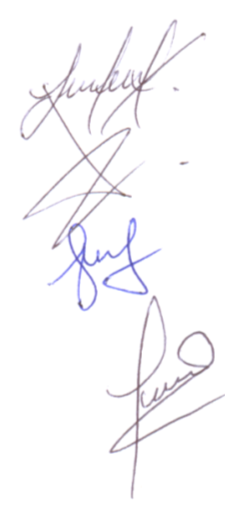 Autor 1: Chávez Romero Luz María	Firma:Autor 2: Núñez López Ingrid Eliana 	Firma: Autor 3: Díaz Vélez Cristian		Firma:Autor 4: Poma Ortiz Jaquelyn		Firma: